Государственное бюджетноепрофессиональное образовательное учреждениеЗлатоустовский медицинский техникумСоздание интерактивной стенысредствами Microsoft OfficeРазработка преподавателя Булатовой В.В.Златоуст 2020Создание интерактивной стены с помощью инструментов PowerPoint.Очень часто учителю приходится использовать на занятии совершенно разнохарактерные мультимедийные ресурсы. И поэтому очень важно организовать максимально комфортную и эффективную навигацию.Предлагаю рассмотреть вариант быстрого создания интерактивного меню,  для работы с такими ресурсами, своеобразной виртуальной “стены”, которую можно дополнять, оперативно вносить определённые коррективы.Абсолютное большинство учителей по-прежнему используют это офисное продолжение. Итак, начинаем создавать интерактивную “стену”.1. Собрать все нужные файлы в одну папку (её удобнее будет копировать на другой компьютер)2. Открываем пустой слайд PowerPoint.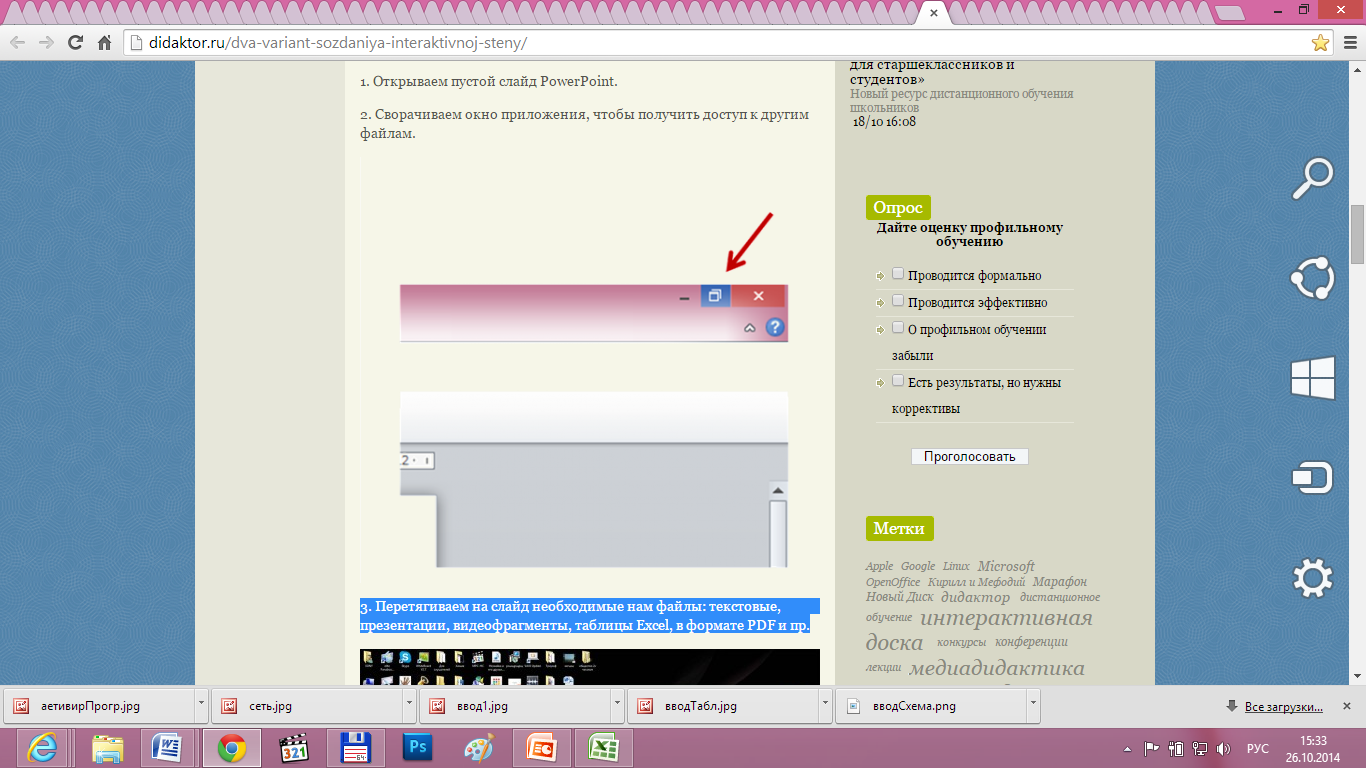 3. Сворачиваем окно приложения, чтобы получить доступ к другим файлам.4. Перетаскиваем «взять и тащить» мышкой (курсор изменит значок на крестик) на слайд необходимые нам файлы: текстовые, презентации, видеофрагменты, таблицы Excel, в формате PDF и пр.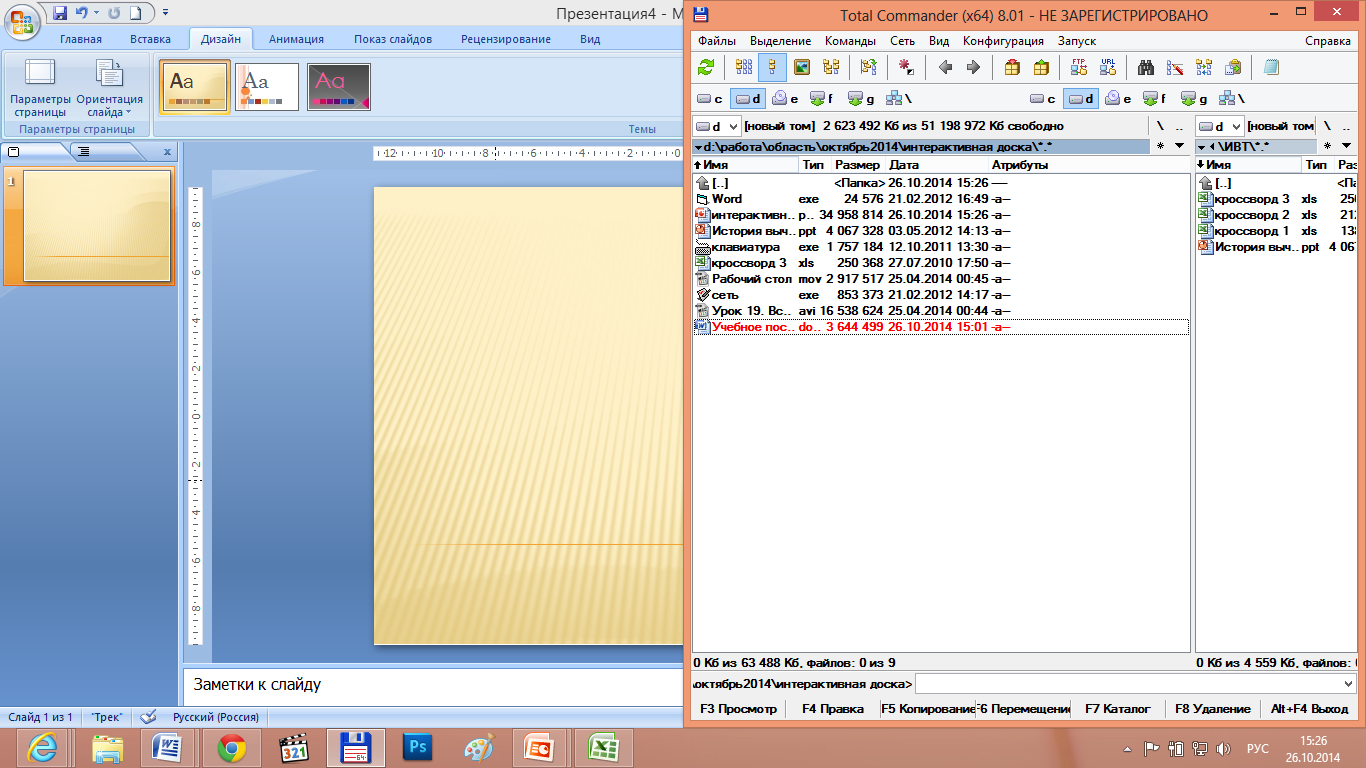 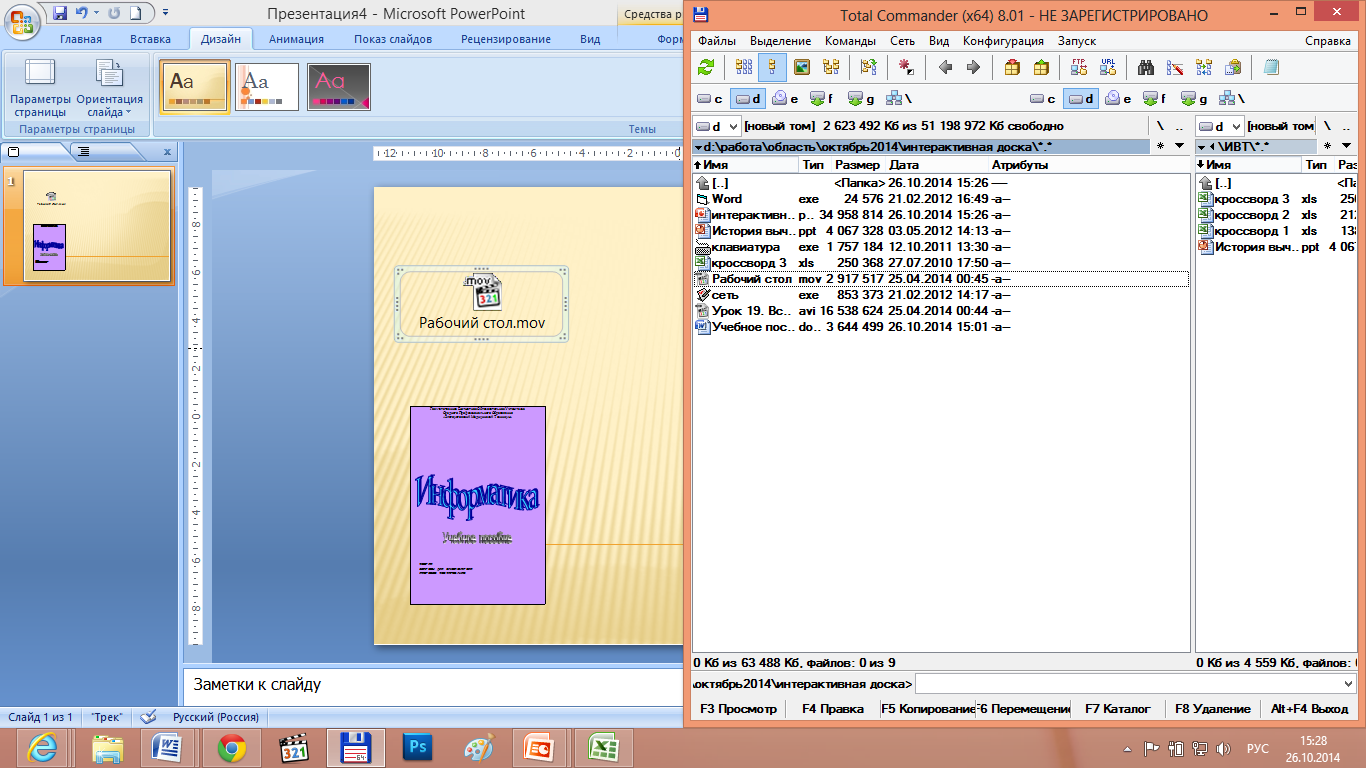 5. Настраиваем быстрый запуск этих разнородных ресурсов.В этих целях выделяем поочередно каждый из объектов. В главном меню  Вставка выбираем Действие и активируем эти объекты.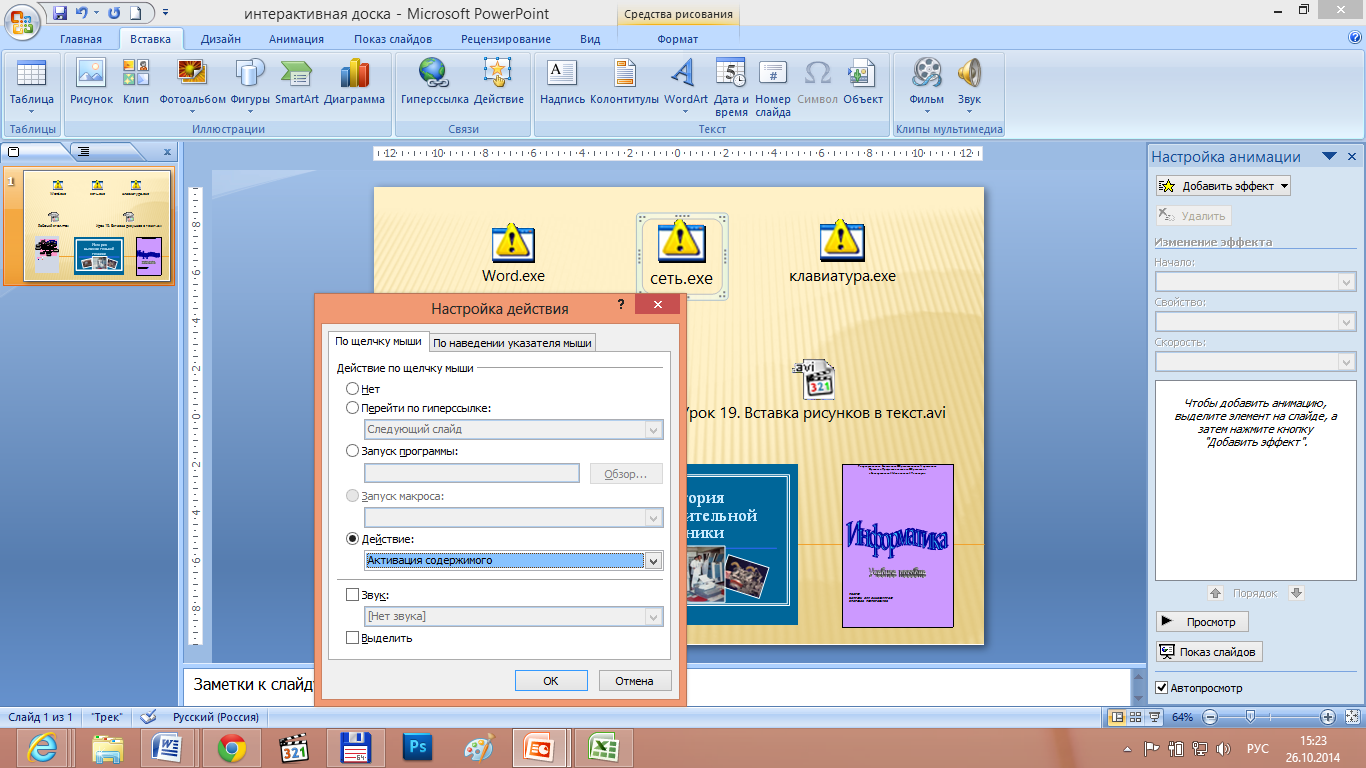 ВСЁ! Наша интерактивная стена готова. Запускаем демонстрацию презентации  (она состоит из одного титульного слайда)и открываем перетянутые ресурсы в любом порядке. 